PERTEMUAN 2 MONEV KP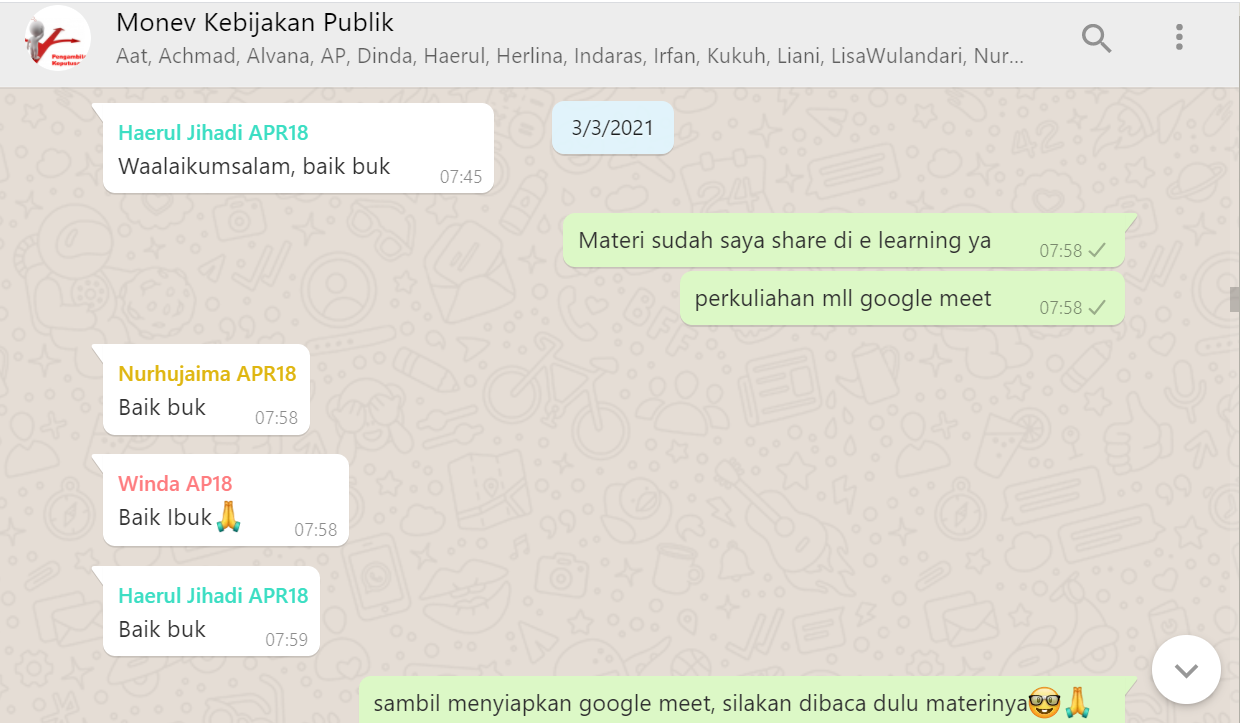 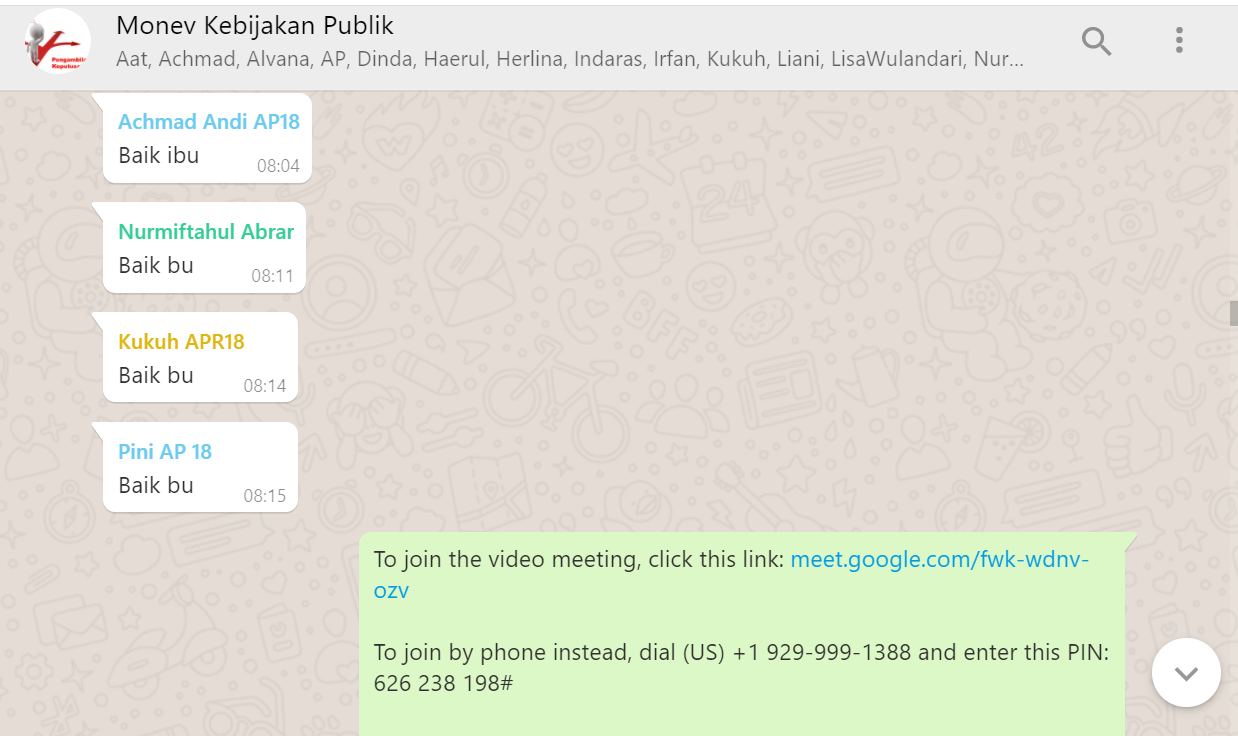 